YEAR 7MATHEMATICS2016ACG Parnell College,MoE No. 2085YEAR 7MATHEMATICS2016ACG Parnell College,MoE No. 2085WHOLE NUMBERSWHOLE NUMBERSMNZC LEVELS: 3, 4TIME ALLOCATION: 12 PERIODSLearning Outcomes:At the end of this topic, students should be able to:demonstrate the use of place valueorder whole numbersuse a number line to represent whole numbers write whole numbers in numeral form and in wordswrite whole numbers in expanded and simple formoperate with values up to and greater than one millionround numbers to the nearest 10, 100, 1000 etc.estimate answers by using leading figure approximationsmaintain addition, subtraction, multiplication and division factsdemonstrate the instant recall of basic multiplication factsbe able to apply the rules of BEDMAS. write and solve story problems involving one or more of the four arithmetic operationsuse a calculator and mental methods to perform the four operationsperform calculations involving × and ÷ by powers of tenuse algorithms involving addition multiplication and divisionrecall the definition of natural and whole numbersexplain odd, even, counting, square, triangular, prime, composite and square numbersfind factors, multiples and lowest common multiples of numbersfind the prime factorisation of composite numbers apply the distributive property. be able to expand numbers written in index form and vice versa. Apply the divisibility test for 2, 3,4, 5, 8, 10Learning Outcomes:At the end of this topic, students should be able to:demonstrate the use of place valueorder whole numbersuse a number line to represent whole numbers write whole numbers in numeral form and in wordswrite whole numbers in expanded and simple formoperate with values up to and greater than one millionround numbers to the nearest 10, 100, 1000 etc.estimate answers by using leading figure approximationsmaintain addition, subtraction, multiplication and division factsdemonstrate the instant recall of basic multiplication factsbe able to apply the rules of BEDMAS. write and solve story problems involving one or more of the four arithmetic operationsuse a calculator and mental methods to perform the four operationsperform calculations involving × and ÷ by powers of tenuse algorithms involving addition multiplication and divisionrecall the definition of natural and whole numbersexplain odd, even, counting, square, triangular, prime, composite and square numbersfind factors, multiples and lowest common multiples of numbersfind the prime factorisation of composite numbers apply the distributive property. be able to expand numbers written in index form and vice versa. Apply the divisibility test for 2, 3,4, 5, 8, 10Text References:Signpost 7 Chapters 1 & 3Assessment:Common Test 1Worth 50% of S1 Term MarkPROBLEM SOLVINGPROBLEM SOLVINGMNZC LEVELS: 3, 4TIME ALLOCATION: 8 PERIODSLearning Outcomes:At the end of this topic, students should be able to:devise and use different problem-solving strategies to explore situations mathematically.find, and use with justification, a mathematical model as a problem solving strategy.use equipment when exploring mathematical ideas. Learning Outcomes:At the end of this topic, students should be able to:devise and use different problem-solving strategies to explore situations mathematically.find, and use with justification, a mathematical model as a problem solving strategy.use equipment when exploring mathematical ideas. Text References:Signpost 7 Chapter 2 Assessment:Common Test 2 assessed with AlgebraWorth 50% of S1 Term MarkPATTERNS & ALGEBRAPATTERNS & ALGEBRAMNZC LEVELS: 3 & 4TIME ALLOCATION: 12 Periods.Learning Outcomes:At the end of this topic, students should be able to:continue a numerical or spatial patternfind missing values or diagrams in a patternmake patterns from a rule written in words or as a general formulawrite a rule in words that describes a pattern, either numerical or spatialwrite a general formula to describe a numerical or spatial patternsolve simple equations by inspection or intuitionunderstand the language of Algebrafind and explain in words, simple formulae that can be used to solve a practical problemread coordinates and plot points in the first quadrantsubstitute values into an equation to find the answerapply and interpret product notationwrite division of pronumerals in fraction formsimplify expressions by collecting like termsapply Commutative properties for addition and multiplicationgraph input and output pairs on a number plane for relationship rulesLearning Outcomes:At the end of this topic, students should be able to:continue a numerical or spatial patternfind missing values or diagrams in a patternmake patterns from a rule written in words or as a general formulawrite a rule in words that describes a pattern, either numerical or spatialwrite a general formula to describe a numerical or spatial patternsolve simple equations by inspection or intuitionunderstand the language of Algebrafind and explain in words, simple formulae that can be used to solve a practical problemread coordinates and plot points in the first quadrantsubstitute values into an equation to find the answerapply and interpret product notationwrite division of pronumerals in fraction formsimplify expressions by collecting like termsapply Commutative properties for addition and multiplicationgraph input and output pairs on a number plane for relationship rulesText References:Signpost 7 Chapters 4 & 7Assessment:Common Test 2Combined with Problem Solving – Worth 50% of S1 Term MarkANGLESANGLESMNZC LEVELS: 3 & 4TIME ALLOCATION: 4 Periods.Learning Outcomes:At the end of this topic, students should be able to:apply 3 point notation to name anglesclassify angles according to sizeuse a protractor to measure or draw an anglecalculate complementary and supplementary anglesName a line, ray and line segment using correct notationLearning Outcomes:At the end of this topic, students should be able to:apply 3 point notation to name anglesclassify angles according to sizeuse a protractor to measure or draw an anglecalculate complementary and supplementary anglesName a line, ray and line segment using correct notationText References:Signpost 7 Chapter 5NZ Mathematics 7  Ex 3A page 77-78Assessment:Tested in S1 examination.ANGLES & LINESDECIMALSDECIMALSMNZC LEVELS: 3 & 4TIME ALLOCATION: 8 Periods.Learning Outcomes:At the end of this topic, students should be able to:add and subtract decimalsmultiply decimals by whole numbersmultiply and divide decimals by powers of 10multiply and divide decimals by decimal numbersconvert decimals to fractions and percentagesunderstand recurring decimalsround decimals. Learning Outcomes:At the end of this topic, students should be able to:add and subtract decimalsmultiply decimals by whole numbersmultiply and divide decimals by powers of 10multiply and divide decimals by decimal numbersconvert decimals to fractions and percentagesunderstand recurring decimalsround decimals. Text References:Signpost 7 Chapter 6Assessment:Tested in S1 examination.DIRECTED NUMBERSDIRECTED NUMBERSMNZC LEVELS: 3 & 4TIME ALLOCATION: 8 Periods.Learning Outcomes:At the end of this topic, students should be able to:order positive and negative integersplot integers on a number lineplot coordinates on a all four quadrants of a Cartesian plane. Learning Outcomes:At the end of this topic, students should be able to:order positive and negative integersplot integers on a number lineplot coordinates on a all four quadrants of a Cartesian plane. Text References:Signpost 7 Chapter 7Assessment:Assessed in S1 examination2D & 3D GEOMETRY2D & 3D GEOMETRYMNZC LEVELS: 3 & 4TIME ALLOCATION: 8 Periods.Learning Outcomes:At the end of this topic, students should be able to:define and name polygons with up to 8 sidesclassify triangles and quadrilateralsdraw polygons using geometric symbolsfind the size of missing angles in triangles and quadrilateralsdifferentiate prisms and pyramidsdraw nets of common 3D shapesdraw isometric and obliques projectionsdraw elevations of simple shapes constructed from cubesLearning Outcomes:At the end of this topic, students should be able to:define and name polygons with up to 8 sidesclassify triangles and quadrilateralsdraw polygons using geometric symbolsfind the size of missing angles in triangles and quadrilateralsdifferentiate prisms and pyramidsdraw nets of common 3D shapesdraw isometric and obliques projectionsdraw elevations of simple shapes constructed from cubesText References:Signpost 7 Chapter 8Assessment:Common Test 4
Worth  % of S2 Term MarkFRACTIONSFRACTIONSMNZC LEVELS: 3 & 4TIME ALLOCATION: 8 Periods.Learning Outcomes:At the end of this topic, students should be able to:Represent fractions as a diagram.Show fractions on a number line.Determine the numerator and denominator.Simplify fractions.Find equivalent fractions.Add or subtract fractions of same denominator or of fractions that are easy to change to common denominator.Add or subtract fractions and whole numbers including mixed numbers.Multiply and divide fractions including mixed numbers. Compare and order fractions.Convert between mixed and improper fractionsFind a fraction of a quantityUse ratios to solve practical problems. Learning Outcomes:At the end of this topic, students should be able to:Represent fractions as a diagram.Show fractions on a number line.Determine the numerator and denominator.Simplify fractions.Find equivalent fractions.Add or subtract fractions of same denominator or of fractions that are easy to change to common denominator.Add or subtract fractions and whole numbers including mixed numbers.Multiply and divide fractions including mixed numbers. Compare and order fractions.Convert between mixed and improper fractionsFind a fraction of a quantityUse ratios to solve practical problems. Text References:Signpost 7 Chapter 9Assessment:Tested in S2 examination.MEASUREMENTMEASUREMENTMNZC LEVELS: 4-5TIME ALLOCATION: 12 Periods.Learning Outcomes:At the end of this topic, students should be able to:Understand that measurement requires the use of a common unit to compare the same attribute.Be able to convert between length units, units of mass and convert between volume and capacity unitsDetermine the perimeter of 2D shapes using different measurement techniques and formulae.Determine the area of 2D shapes by counting squares.Calculate area of a rectangle, triangle and parallelogram using the formula.Calculate the area of composite shapes. Recognise, choose and use appropriate standard units of measurement for area, volume and capacity.Determine the volume and capacity of 3D shapes by counting cubes.Solve word problems involving area, volume and capacity. Learning Outcomes:At the end of this topic, students should be able to:Understand that measurement requires the use of a common unit to compare the same attribute.Be able to convert between length units, units of mass and convert between volume and capacity unitsDetermine the perimeter of 2D shapes using different measurement techniques and formulae.Determine the area of 2D shapes by counting squares.Calculate area of a rectangle, triangle and parallelogram using the formula.Calculate the area of composite shapes. Recognise, choose and use appropriate standard units of measurement for area, volume and capacity.Determine the volume and capacity of 3D shapes by counting cubes.Solve word problems involving area, volume and capacity. Text References:Signpost 7 Chapter 10Assessment:Common Test 5Combined with Percentages and Probability – 
Worth of S2 Term MarkPERCENTAGESPERCENTAGESMNZC LEVELS: 4-5TIME ALLOCATION: 8 Periods.Learning Outcomes:At the end of this topic, students should be able to:Be able to convert fractions and decimals to percentages and vvFind a percentage of a quantityFind one quantity as a percentage of anotherSolve percentage word problemsLearning Outcomes:At the end of this topic, students should be able to:Be able to convert fractions and decimals to percentages and vvFind a percentage of a quantityFind one quantity as a percentage of anotherSolve percentage word problemsText References:Signpost 7 Chapter 11Assessment:Common Test 5Combined with Measurement and Probability– 
Worth % of S2 Term MarkPROBABILITYPROBABILITYMNZC LEVELS: 4TIME ALLOCATION: 8 Periods.Learning Outcomes:At the end of this topic, students should be able to:use the language associated with chanceexpress chance using numbers such as "nine times out of ten" or "90%"by considering frequency tables, make inferences about a populationfind all possible outcomes of an event using a systematic approach, such as the sample spaceperform experiments to find the relative frequency of an eventinvestigate games and activities that involve chanceLearning Outcomes:At the end of this topic, students should be able to:use the language associated with chanceexpress chance using numbers such as "nine times out of ten" or "90%"by considering frequency tables, make inferences about a populationfind all possible outcomes of an event using a systematic approach, such as the sample spaceperform experiments to find the relative frequency of an eventinvestigate games and activities that involve chanceText References:Signpost 7 Chapter 12Assessment:Common Test 5Combined with Measurement and Percentages – 
Worth % of S2 Term MarkSTATISTICSSTATISTICSMNZC LEVELS: 4TIME ALLOCATION: 12 Periods.Learning Outcomes:At the end of this topic, students should be able to:Pose questions for investigation.Identify variables of interest to be collected.Devise a strategy for collecting data.Understand how to draw different bar, pie and strip, stem and leaf graphs, pictographs and dot plots. Collect and present data using strip graphs, dot plots, bar graphs, picture graphs, stem and leaf graphs, and tally charts.Find mean, mode, median and range of a set of data. Talk about and consider features of data in graphs using their own language (including clusters, middle and spread).Report on the findings of a statistical investigation, using pictures and words.Collect and graph simple time series data.Learning Outcomes:At the end of this topic, students should be able to:Pose questions for investigation.Identify variables of interest to be collected.Devise a strategy for collecting data.Understand how to draw different bar, pie and strip, stem and leaf graphs, pictographs and dot plots. Collect and present data using strip graphs, dot plots, bar graphs, picture graphs, stem and leaf graphs, and tally charts.Find mean, mode, median and range of a set of data. Talk about and consider features of data in graphs using their own language (including clusters, middle and spread).Report on the findings of a statistical investigation, using pictures and words.Collect and graph simple time series data.Text References:Signpost 7 Chapter 14Assessment:Statistical assignment – 
Worth 34% of S2 Term MarkTRANSFORMATIONSTRANSFORMATIONSMNZC LEVELS: 3 & 4TIME ALLOCATION: 8 Periods.Learning Outcomes:At the end of this topic, students should be able to:use mirrors, paper folding and cutting  to explore reflection and rotational symmetryDraw in the axes of symmetry of figuresGive the order of rotational symmetry of figures. design patterns which involve translation, reflection of rotation for example using the tangram shapestessellate quadrilaterals, triangles or shapes of their own designrecognise congruent shapesLearning Outcomes:At the end of this topic, students should be able to:use mirrors, paper folding and cutting  to explore reflection and rotational symmetryDraw in the axes of symmetry of figuresGive the order of rotational symmetry of figures. design patterns which involve translation, reflection of rotation for example using the tangram shapestessellate quadrilaterals, triangles or shapes of their own designrecognise congruent shapesText References:Signpost 7 Chapter 15Assessment:Not assessed.Venn DiagramsVenn DiagramsMNZC LEVELS: 3 & 4TIME ALLOCATION: 4 Periods.Learning Outcomes:At the end of this topic, students should be able to:Organising and interpreting data using diagrams, graphs and models. Interpreting symbolsLearning Outcomes:At the end of this topic, students should be able to:Organising and interpreting data using diagrams, graphs and models. Interpreting symbolsText References:WorksheetsAssessment:Not assessed. Venn DiagramsVenn DiagramsMNZC LEVELS: 4 & 5TIME ALLOCATION: 4 Periods.Learning Outcomes:At the end of this topic, students should be able to:Apply distributive rule to expressions with pronumerals. Simplify expressions with index notationLearning Outcomes:At the end of this topic, students should be able to:Apply distributive rule to expressions with pronumerals. Simplify expressions with index notationText References:Photocopy sheetsAssessment:Not assessed. Venn DiagramsAlgebra Extension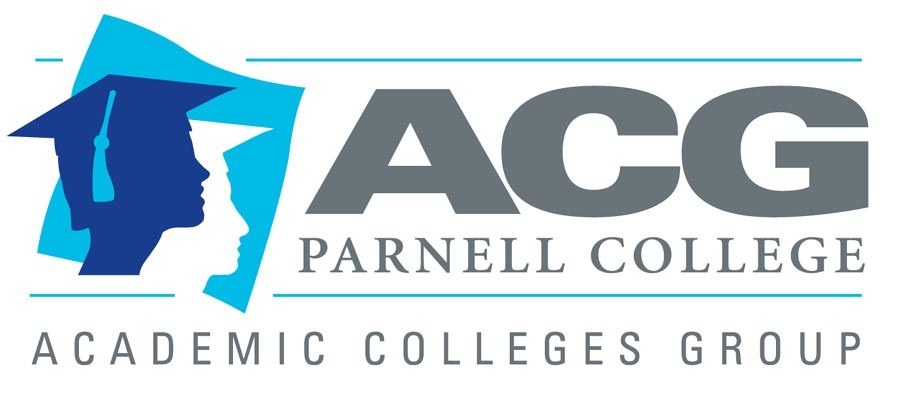 